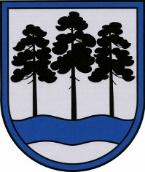 OGRES  NOVADA  PAŠVALDĪBAReģ.Nr.90000024455, Brīvības iela 33, Ogre, Ogres nov., LV-5001tālrunis 65071160, e-pasts: ogredome@ogresnovads.lv, www.ogresnovads.lv APSTIPRINĀTS ar Ogres novada pašvaldības domes 31.08.2023. sēdes lēmumu (Nr.15; 36.) IEKŠĒJIE NOTEIKUMI OgrēOgres novada izglītības iestāžu interešu izglītības programmu izvērtēšanas un finansēšanas kārtībaIzdoti saskaņā ar Valsts pārvaldes iekārtas likuma 72. panta pirmās daļas 2.punktu unMinistru kabineta 2001. gada 28. augusta noteikumu Nr. 382 „Interešu izglītības programmu finansēšanas kārtība”10. punktuVispārīgie jautājumiŠie noteikumi nosaka kārtību, kādā tiek izvērtētas Ogres novada pašvaldības (turpmāk – pašvaldība) un Ogres novada privāto izglītības iestāžu (turpmāk kopā – izglītības iestādes) interešu izglītības programmas, kas paredzētas vispārējās izglītības izglītojamajiem no 1. līdz 12. klasei visās interešu izglītības jomās, bērniem no 6 gadu vecuma tehniskās jaunrades jomā un pirmsskolas izglītības programmas izglītojamajiem mazākumtautību valodas un kultūrvēstures interešu izglītības programmām (turpmāk – programmas), un veikta valsts mērķdotācijas interešu izglītības pedagogu darba samaksai un valsts sociālās apdrošināšanas obligātajām iemaksām (turpmāk – mērķdotācijas) sadale.Programmu izvērtēšanu un mērķdotācijas sadali veic  Ogres novada Interešu izglītības programmu izvērtēšanas un mērķdotācijas sadales komisija (turpmāk – komisija), kas apstiprināta ar pašvaldības izpilddirektora rīkojumu.Komisijas sastāvs un darba organizācijaKomisijas 3 (trīs) locekļu sastāvā ietilpst 2 (divi) Ogres novada Izglītības pārvaldes (turpmāk - Pārvalde) darbinieki un 1 (viens) pašvaldības Centrālās administrācijas darbinieks. Komisija no sava vidus ievēl komisijas priekšsēdētāju; komisijas priekšsēdētājs ir Pārvaldes darbinieks.Komisijas sēdes sasauc komisijas priekšsēdētājs, nosakot sēdes laiku, vietu un darba kārtību.Komisijas sēdes ir atklātas. Programmu izvērtēšanai uz komisijas sēdi var tikt uzaicināti izglītības iestāžu vadītāji, Programmu pedagogi, interešu izglītības jomu metodiķi un citi eksperti.Lēmumus sēdē pieņem ar klātesošo komisijas locekļu balsu vairākumu, balsojot atklāti. Ja balsis sadalās līdzīgi, izšķirošā ir komisijas priekšsēdētāja balss.Sēžu protokolēšanu, lēmumu noformēšanu un programmu iesniedzēju informēšanu nodrošina Pārvaldes darbinieks, kurš veic sekretāra pienākumus.Komisijas dokumenti tiek glabāti Pārvaldē.Programmu iesniegšanas un izvērtēšanas kārtībaIzglītības iestāžu vadītāji līdz 15. augustam Pārvaldē iesniedz:programmas, kuras izstrādātas atbilstoši Pārvaldes noteiktam paraugam un kuru īstenošanas laiks nepārsniedz trīs mācību gadus;Pārvaldes noteiktam paraugam atbilstošu pieteikumu par programmām, kuras plānots īstenot kārtējā mācību gadā.Izglītības iestāžu vadītāji līdz katra gada 20. jūnijam Pārvaldē iesniedz mācību gadā īstenoto programmu izvērtējumu, kurš veikts atbilstoši Pārvaldes izstrādātām vadlīnijām.Līdz katra gada 31. augustam Komisija veic iesniegto un īstenoto programmu izvērtējumu atbilstoši Pārvaldes noteiktiem kvalitātes kritērijiem un piešķir vērtējumu 100 punktu skalā katrai Programmai.Izvērtēšanas procesā Komisija var pieprasīt papildus informāciju Programmas īstenotājam.Komisija ne vēlāk kā līdz katra gada 30. septembrim izglītības iestādēm nosūta to pieteikto programmu izvērtēšanas rezultātus.Mērķdotācijas sadales kārtība Mērķdotācija programmai var tikt piešķirta, ja:programma paredzēta vispārējās pamata un vidējās izglītības vecumposma izglītojamajiem, bērniem no 6 gadu vecuma tehniskās jaunrades jomā un pirmsskolas vecuma izglītojamajiem mazākumtautību valodas un kultūrvēstures interešu izglītības programmu īstenošanai;Komisijas veiktās izvērtēšanas rezultātā programma guvusi Pārvaldes definētu minimālo nepieciešamo punktu skaitu;izglītojamo skaits programmas grupā nav mazāks kā 8 (astoņi) izglītojamie, izņemot gadījumus, ja programma tiek īstenota izglītības iestādes filiālē, struktūrvienībā vai programmas īstenošanas specifika nosaka mazāku dalībnieku skaitu;par programmas īstenošanu iepriekšējā periodā nav saņemtas pamatotas un Komisijas atzītas negatīvas atsauksmes.  Mērķdotācijas sadalē secīgi tiek ievērots vienlīdzīgas pieejamības, interešu izglītības jomu pārstāvniecības un programmu kvalitātes princips:vienlīdzīgas pieejamības princips nosaka, ka tiek finansētas programmas visā Ogres novada teritorijā;interešu izglītības jomu pārstāvniecības princips nosaka, ka tiek veicināta programmu vienmērīga attīstība visās interešu izglītības jomās;programmu kvalitātes princips nosaka, ka prioritāri tiek finansēta programma, kura izvērtēšanā saņēmusi augstāku vērtējumu.Mērķdotācija prioritāri tiek piešķirta:programmām, kas nodrošina bērnu un jauniešu dziesmu un deju svētku tradīcijas nepārtrauktību un sniedz ieguldījumu novada kultūras dzīvē;programmām, kas nodrošina interešu izglītības daudzveidību vides un tehniskās jaunrades virzienā.Komisija lemj par mērķdotācijas sadali par periodu no kārtējā gada 1. septembra līdz 31. decembrim un par periodu no nākamā gada 1. janvāra līdz 31. augustam.Aprēķinot mērķdotācijas apmēru programmai, programmām ar augstākiem Komisijas izvērtējuma rezultātiem var tikt noteikta paaugstināta pedagoga mēneša darba algas likme.Aprēķinot mērķdotācijas apmēru programmai, tiek paredzēts finansējums samaksai par pedagoga iegūto profesionālās darbības kvalitātes pakāpi (turpmāk – kvalitātes pakāpi) ne vairāk kā 4% apmērā par 1. kvalitātes pakāpi, ne vairāk kā 6% apmērā par 2. kvalitātes pakāpi, ne vairāk kā 8% apmērā par 3. kvalitātes pakāpi no programmai aprēķinātās mērķdotācijas.Aprēķinot mērķdotācijas apmēru programmai, tiek noteikts programmā apmaksājamo darba stundu skaits, paredzot nodarbībām un citiem programmas īstenošanai nepieciešamajiem pienākumiem apmaksājamo darba stundu skaitu.Nesadalītā mērķdotācijas daļa tiek piešķirta izglītības iestādēm proporcionāli tām piešķirtajam finansējumam programmu īstenošanai.  Papildus finansējumu izglītības iestāde izmanto interešu izglītības pedagogu mēneša darba algas likmes palielināšanai.Noslēguma jautājumsAtzīt par spēku zaudējušiem Ogres novada pašvaldības iekšējos noteikumus Nr.49/2021 “Ogres novada izglītības iestāžu interešu izglītības programmu izvērtēšanas un finansēšanas kārtība” (apstiprināti ar Ogres novada pašvaldības domes 2021. gada 26. augusta sēdes lēmumu (protokols Nr.7; 36.)). 	Domes priekšsēdētāja vietnieks 	 	 	 	 	 	 	       G.Sīviņš 2023. gada. 31. augustā               Nr.19/2023